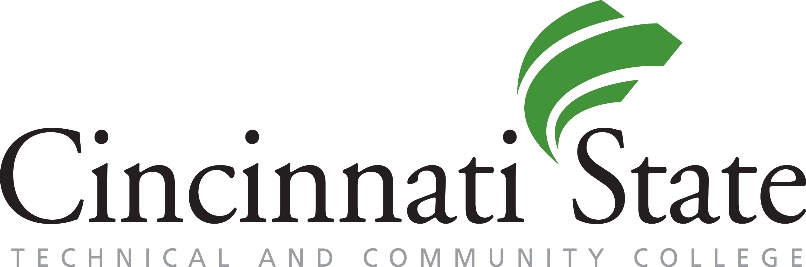 Services for VeteransCincinnati State Veteran Student Affairs Office (VSAO)196 Main Building | 513-569-1543Veterans@cincinnatistate.eduWalk-in appointments: Wednesdays 9 am to 12 pm; all others by appointment only24/7 Crisis Lines:National: 1-800-273-TALK (8255), Option 1Ohio: 1-800-720-9616Local 24/7 Mental Health Crisis ServicesCincinnati VAMC, Emergency Department513-861-3100 Ext. 6509 | 513-861-3100 Ext. 4171Mental Health Clinics Serving Veterans:Cincinnati, OH:     		(513) 475 - 6368Fort Thomas, KY:	 	(859) 572 - 6202Bellevue, KY CBOC:      	(859) 392 - 3840Clermont County, OH:	(513) 943 - 3680Florence, KY:		(859) 282 - 4480Hamilton, OH:		(513) 870 - 9444Georgetown, OH		(937) 378 - 3413Cincinnati Vet Center: 	(513) 763 – 3500Housing and Homeless Services:National Call Center for Homeless Veterans: 1-877-4AID-VET (877-424-3838)If no access to phone visit closest VA Medical CenterCincinnati: 3200 Vine St, Cincinnati, OH 45220 | 513-861-3100 For comprehensive information on services available to Veterans:
Medical, Prescriptions, Housing, Support Groups, Job Assistance, LGBTQ issuesPhone: 513-861-3100Website: www.va.gov